Dyffryn Clwyd Mission Area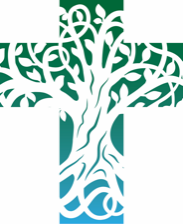 Sunday 10th October19th Sunday after TrinityPrayers for those in particular need: THE PRAYER LIST WILL BE RENEWED AT THE BEGINNING OF EACH CALENDAR MONTH. If you would like us to continue to pray for someone, or add a new name to the prayer list – please e-mail the newsletter editor by Wednesday lunchtime each week on chamberlain786@btinternet.com  We continue to hold in our prayers, those who are sick or in particular need, especially: Caroline Bennett; Fiona Calver; Rosemary WilliamsWe remember those recently departed:Nursing Homes and Care Homes: We continue to pray for all those who live and work in our nursing and residential care homes. ----------------------------------------------------------------------------------------------------------------------------------MASKS MUST BE WORN IN CHURCHIF YOU HAVE A MEDICAL EXEMPTION PLEASE INFORM THE CLERGY.Services for 17th October 20219.00 am Llanarmon & Llanrhydd; 9.30 am Cyffylliog; 10.30 am Llangynhafal, Llanbedr DC & St Peter’s Ruthin; 11.00 am Llanfair DC; 4.00 pm Llanynys (Benediction) & Llanfwrog. 6pm Llanychan (Evensong)Mid-Week Worship & Fellowship Eucharists – Llanbedr DC Church, Tuesday 6pm Celtic Eucharist | Wednesday & Thursday 9.30am Short Said Eucharist | Friday 9.30am Offeren SanctaiddMorning Prayer – St Peter’s Ruthin Monday 9am | Tueday 10am | Wednesday & Friday 9amMeditation – Llanfair DC Friday 10amBible an’ Beer – Tuesday 6.30pm The Griffin, Llanbedr DC Following the Celtic Eucharist at 6pm we will be heading to the Griffin to relax and explore various aspects of our faith with a glass of your favourite tipple, everyone welcomeSycamore – Thursday 2pm in Llangynhafal Church – A space to meet each other and share our ideas and experiences as we explore what we believe and why. Each session involves a short film and plenty of time for discussion over a cuppa, everyone welcomeIn town on a Friday between 9am and 2pm? - Drop in to St. Peter's for a chat, tea, toast, Sociable Soup, clothes swap, skills swap – everyone welcome Prayer for Growth meeting via zoom; 3rd November.  For more information, please contact Judi.  We will send you the zoom link nearer the time. judigait@yahoo.co.uk.10th October - at 16:00 in St. Mwrog's Church - For those looking for more modern music the Llan Band is back! Join us for an informal Eucharist every 2nd Sunday of the month.17th October - at 10:30am The Bridge - informal family-friendly Holy Communion exploring caring for Creation. [Come dressed to go outside!!]Sunday 24th October 2021 at 2pm Our Lady Help of Christians Catholic Church, Mwrog Street, Ruthin. One World Week Ecumenical Service Sunday 21st November for Christ the King – The Bishop will be coming to Dyffryn Clwyd to celebrate our Mission Area so there will be one service for us to truly come together as the Body of Christ in this area. More details to follow.Cysyllte Magazine:  If anyone has any input for the next (October/November) edition please let me have it during the next week or so.Readings for Next Sunday October 17th 2021:- 20th Sunday after TrinityJob 38. 1-7, [34-41]	Psalm 104. 1-9, [24, 35c]	Hebrews 5. 1-10	Mark 10. 35-45A reading from Job   (23.1-9, 16, 17)Then Job answered: ‘Today also my complaint is bitter; his hand is heavy despite my groaning. O that I knew where I might find him, that I might come even to his dwelling! I would lay my case before him, and fill my mouth with arguments. I would learn what he would answer me, and understand what he would say to me. Would he contend with me in the greatness of his power? No; but he would give heed to me. There an upright person could reason with him, and I should be acquitted for ever by my judge.‘If I go forward, he is not there; or backward, I cannot perceive him; on the left he hides, and I cannot behold him; I turn to the right, but I cannot see him.  God has made my heart faint; the Almighty has terrified me; If only I could vanish in darkness, and thick darkness would cover my face!’This is the word of the Lord.Thanks be to God.Psalm 22. 1-151	My God, my God, why have you forsaken me? Why are you so far from helping me, from the words of my groaning?2	O my God, I cry by day, but you do not answer; and by night, but find no rest.3	Yet you are holy, enthroned on the praises of Israel.4	In you our ancestors trusted; they trusted, and you delivered them.5	To you they cried, and were saved; in you they trusted, and were not put to shame.6	But I am a worm, and not human; scorned by others, and despised by the people.7	All who see me mock at me; they make mouths at me, they shake their heads;8	‘Commit your cause to the Lord; let him deliver – let him rescue the one in whom he delights!’9	Yet it was you who took me from the womb; you kept me safe on my mother’s breast.10	   On you I was cast from my birth, and since my mother bore me you have been my God.11	   Do not be far from me, for trouble is near and there is no one to help.12	   Many bulls encircle me, strong bulls of Bashan surround me;13	   they open wide their mouths at me, like a ravening and roaring lion.14	   I am poured out like water, and all my bones are out of joint; my heart is like wax; it is melted within my breast;15	   my mouth is dried up like a potsherd, and my tongue sticks to my jaws; you lay me in the dust of death.A reading from Hebrews   (4.12-16)Indeed, the word of God is living and active, sharper than any two-edged sword, piercing until it divides soul from spirit, joints from marrow; it is able to judge the thoughts and intentions of the heart. And before him no creature is hidden, but all are naked and laid bare to the eyes of the one to whom we must render an account.Since, then, we have a great high priest who has passed through the heavens, Jesus, the Son of God, let us hold fast to our confession. For we do not have a high priest who is unable to sympathize with our weaknesses, but we have one who in every respect has been tested as we are, yet without sin. Let us therefore approach the throne of grace with boldness, so that we may receive mercy and find grace to help in time of need. This is the word of the Lord.Thanks be to God.Listen to the Gospel of Christ according to St Mark   (10.17-31)Glory to you, O LordAs he was setting out on a journey, a man ran up and knelt before him, and asked him, ‘Good Teacher, what must I do to inherit eternal life?’Jesus said to him, ‘Why do you call me good? No one is good but God alone. You know the commandments: “You shall not murder; You shall not commit adultery; You shall not steal; You shall not bear false witness; You shall not defraud; Honour your father and mother.”’He said to him, ‘Teacher, I have kept all these since my youth.’Jesus, looking at him, loved him and said, ‘You lack one thing; go, sell what you own, and give the money to the poor, and you will have treasure in heaven; then come, follow me.’When he heard this, he was shocked and went away grieving, for he had many possessions.Then Jesus looked around and said to his disciples, ‘How hard it will be for those who have wealth to enter the kingdom of God!’ And the disciples were perplexed at these words.But Jesus said to them again, ‘Children, how hard it is to enter the kingdom of God! It is easier for a camel to go through the eye of a needle than for someone who is rich to enter the kingdom of God.’They were greatly astounded and said to one another, ‘Then who can be saved?’Jesus looked at them and said, ‘For mortals it is impossible, but not for God; for God all things are possible.’Peter began to say to him, ‘Look, we have left everything and followed you.’Jesus said, ‘Truly I tell you, there is no one who has left house or brothers or sisters or mother or father or children or fields, for my sake and for the sake of the good news, who will not receive a hundredfold now in this age – houses, brothers and sisters, mothers and children, and fields, with persecutions – and in the age to come eternal life. But many who are first will be last, and the last will be first.’This is the Gospel of the Lord.Praise to you, O Christ.Post Communion PrayerHoly and blessed God, you have fed us with the body and blood of your Son and filled us with your Holy Spirit: may we honour you, not only with our lips but in lives dedicated to the service of Jesus Christ our Lord.  Amen.ColectO Dduw, gan na allwn hebot ti dy fodloni di;  yn dy drugaredd caniatâ fod i’th Ysbryd Glân ym mhob peth gyfarwyddo a llywio ein calonnau;  trwy Iesu Grist ein Harglwydd, y bo iddo gyda thi a’r Ysbryd Glân yr holl anrhydedd a gogoniant, yn awr ac am byth.  Amen.Darlleniad o Job   (23.1-9, 16, 17)Atebodd Job: "Heddiw eto y mae fy nghwyn yn chwerw, a'i law sy'n drwm er gwaethaf f'ochenaid. O na wyddwn ble y cawn ef, a pha fodd i ddod at ei drigfan! Yna gosodwn fy achos o'i flaen, a llenwi fy ngenau â dadleuon. Mynnwn wybod sut yr atebai fi, a deall beth a ddywedai wrthyf. Ai gyda'i holl nerth y dadleuai â mi? Na, ond fe roddai sylw imi. Sylwai mai un uniawn a ymresymai ag ef, a chawn fy rhyddhau am byth gan fy marnwr."Os af i'r dwyrain, nid yw ef yno; ac os i'r gorllewin, ni chanfyddaf ef. Pan weithreda yn y gogledd, ni sylwaf; os try i'r de, nis gwelaf.  Duw sy'n gwanychu fy nghalon; yr Hollalluog sy'n fy nychryn; nid y tywyllwch sy'n cyfyngu arnaf, na'r fagddu'n fy nghuddio."Dyma air yr Arglwydd.Diolch a fo i Dduw.Salm 22. 1-151	Fy Nuw, fy Nuw, pam yr wyt wedi fy ngadael, ac yn cadw draw rhag fy ngwaredu ac oddi wrth eiriau fy ngriddfan?2	O fy Nuw, gwaeddaf arnat liw dydd, ond nid wyt yn ateb, a'r nos, ond ni chaf lonyddwch.3	Eto, yr wyt ti, y Sanctaidd, wedi dy orseddu yn foliant i Israel.4	Ynot ti yr oedd ein hynafiaid yn ymddiried, yn ymddiried a thithau'n eu gwaredu.5	Arnat ti yr oeddent yn gweiddi ac achubwyd hwy, ynot ti yr oeddent yn ymddiried ac ni chywilyddiwyd hwy.6	Pryfyn wyf fi ac nid dyn, gwawd a dirmyg i bobl.7	Y mae pawb sy'n fy ngweld yn fy ngwatwar, yn gwneud ystumiau arnaf ac yn ysgwyd pen:8	"Rhoes ei achos i'r Arglwydd, bydded iddo ef ei achub! Bydded iddo ef ei waredu, oherwydd y mae'n ei hoffi!"9	Ond ti a'm tynnodd allan o'r groth, a'm rhoi ar fronnau fy mam;10	   arnat ti y bwriwyd fi ar fy ngenedigaeth, ac o groth fy mam ti yw fy Nuw.11	   Paid â phellhau oddi wrthyf, oherwydd y mae fy argyfwng yn agos ac nid oes neb i'm cynorthwyo.12	   Y mae gyr o deirw o'm cwmpas, rhai cryfion o Basan yn cau amdanaf;13	   y maent yn agor eu safn amdanaf fel llew yn rheibio a rhuo.14	   Yr wyf wedi fy nihysbyddu fel dŵr, a'm holl esgyrn yn ymddatod; y mae fy nghalon fel cwyr, ac yn toddi o'm mewn;15	   y mae fy ngheg yn sych fel cragen a'm tafod yn glynu wrth daflod fy ngenau; yr wyt wedi fy mwrw i lwch marwolaeth.Darlleniad o Hebreaid   (4.12-16)Y mae gair Duw yn fyw a grymus; y mae'n llymach na'r un cleddyf daufiniog, ac yn treiddio hyd at wahaniad yr enaid a'r ysbryd, y cymalau a'r mêr; ac y mae'n barnu bwriadau a meddyliau'r galon. Nid oes dim a grewyd yn guddiedig o'i olwg, ond y mae pob peth yn agored ac wedi ei ddinoethi o flaen llygaid yr Un yr ydym ni i roi cyfrif iddo.Gan fod gennym, felly, archoffeiriad mawr sydd wedi mynd drwy'r nefoedd, sef Iesu, Mab Duw, gadewch inni lynu wrth ein cyffes. Canys nid archoffeiriad heb allu cyd-ddioddef â'n gwendidau sydd gennym, ond un sydd wedi ei demtio ym mhob peth, yn yr un modd â ni, ac eto heb bechod. Felly, gadewch inni nesáu mewn hyder at orsedd gras, er mwyn derbyn trugaredd a chael gras yn gymorth yn ei bryd.Dyma air yr Arglwydd.Diolch a fo i Dduw.Gwrandewch Efengyl Crist yn ôl Sant Marc(10.17-31)Gogoniant i ti, O Arglwydd.Wrth iddo fynd i'w daith, rhedodd rhyw ddyn ato a phenlinio o'i flaen a gofyn iddo, "Athro da, beth a wnaf i etifeddu bywyd tragwyddol?"A dywedodd Iesu wrtho, "Pam yr wyt yn fy ngalw i yn dda? Nid oes neb da ond un, sef Duw. Gwyddost y gorchmynion: 'Na ladd, na odineba, na ladrata, na chamdystiolaetha, na chamgolleda, anrhydedda dy dad a'th fam.'"	Meddai yntau wrtho, "Athro, yr wyf wedi cadw'r rhain i gyd o'm hieuenctid."Edrychodd Iesu arno ac fe'i hoffodd, a dywedodd wrtho, "Un peth sy'n eisiau ynot; dos, gwerth y cwbl sydd gennyt a dyro i'r tlodion, a chei drysor yn y nef; a thyrd, canlyn fi."Cymylodd ei wedd ar y gair, ac aeth ymaith yn drist, oherwydd yr oedd yn berchen meddiannau lawer.Edrychodd Iesu o'i gwmpas ac meddai wrth ei ddisgyblion, "Mor anodd fydd hi i rai cyfoethog fynd i mewn i deyrnas Dduw!"Syfrdanwyd y disgyblion gan ei eiriau, ond meddai Iesu wrthynt drachefn, "Blant, mor anodd yw mynd i mewn i deyrnas Dduw! Y mae'n haws i gamel fynd trwy grau nodwydd nag i rywun cyfoethog fynd i mewn i deyrnas Dduw."Synasant yn fwy byth, ac meddent wrth ei gilydd, "Pwy ynteu all gael ei achub?"Edrychodd Iesu arnynt a dywedodd, "Gyda dynion y mae'n amhosibl, ond nid gyda Duw. Y mae pob peth yn bosibl gyda Duw."Dechreuodd Pedr ddweud wrtho, "Dyma ni wedi gadael pob peth ac wedi dy ganlyn di."Meddai Iesu, "Yn wir, rwy'n dweud wrthych, nid oes neb a adawodd dŷ neu frodyr neu chwiorydd neu fam neu dad neu blant neu diroedd er fy mwyn i ac er mwyn yr Efengyl, na chaiff dderbyn ganwaith cymaint yn awr yn yr amser hwn, yn dai a brodyr a chwiorydd a mamau a phlant a thiroedd, ynghyd ag erledigaethau, ac yn yr oes sy'n dod fywyd tragwyddol. Ond bydd llawer sy'n flaenaf yn olaf, a'r rhai olaf yn flaenaf."Dyma Efengyl yr Arglwydd.Moliant i ti, O Grist.Gweddi ar ol y CymunDuw sanctaidd a gwynfydedig, porthaist ni â chorff a gwaed dy Fab a’n llenwi â’th Ysbryd Glân:  bydded i ni dy anrhydeddu, nid yn unig â’n gwefusau ond â bywydau wedi eu cysegru i wasanaeth Iesu Grist ein Harglwydd.  Amen.Dyffryn Clwyd Mission Area OfficeThe office will be closed to visitors for the present time.  Please contact me onEmail at admin@dyffrynclwyd.co.uk;Web address www.Dyffrynclwyd.co.uk;The CollectO God, forasmuch as without you we are not able to please you;  mercifully grant that your Holy Spirit may in all things direct and rule our hearts;  through Jesus Christ our Lord, to whom with you and the Holy Spirit be all honour and glory, now and for ever.  	Amen.